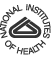 REQUEST FOR FINANCIAL ADVISORY SERVICESREQUEST FOR FINANCIAL ADVISORY SERVICESREQUEST FOR FINANCIAL ADVISORY SERVICESREQUEST FOR FINANCIAL ADVISORY SERVICESREQUEST FOR FINANCIAL ADVISORY SERVICESREQUEST FOR FINANCIAL ADVISORY SERVICESREQUEST FOR FINANCIAL ADVISORY SERVICESREQUEST FOR FINANCIAL ADVISORY SERVICESREQUEST FOR FINANCIAL ADVISORY SERVICESREQUEST FOR FINANCIAL ADVISORY SERVICESREQUEST FOR FINANCIAL ADVISORY SERVICES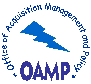 Date:Date:To:	Special Reviews Branch	Division of Financial Advisory Services (DFAS)	Office of Acquisition Management and Policy	6701 Rockledge Dr., 4th Floor, Rockville MD 20817Phone:	301-402-6079Fax:	301-402-0177email:	Sheila.brown@nih.gov To:	Special Reviews Branch	Division of Financial Advisory Services (DFAS)	Office of Acquisition Management and Policy	6701 Rockledge Dr., 4th Floor, Rockville MD 20817Phone:	301-402-6079Fax:	301-402-0177email:	Sheila.brown@nih.gov To:	Special Reviews Branch	Division of Financial Advisory Services (DFAS)	Office of Acquisition Management and Policy	6701 Rockledge Dr., 4th Floor, Rockville MD 20817Phone:	301-402-6079Fax:	301-402-0177email:	Sheila.brown@nih.gov To:	Special Reviews Branch	Division of Financial Advisory Services (DFAS)	Office of Acquisition Management and Policy	6701 Rockledge Dr., 4th Floor, Rockville MD 20817Phone:	301-402-6079Fax:	301-402-0177email:	Sheila.brown@nih.gov To:	Special Reviews Branch	Division of Financial Advisory Services (DFAS)	Office of Acquisition Management and Policy	6701 Rockledge Dr., 4th Floor, Rockville MD 20817Phone:	301-402-6079Fax:	301-402-0177email:	Sheila.brown@nih.gov To:	Special Reviews Branch	Division of Financial Advisory Services (DFAS)	Office of Acquisition Management and Policy	6701 Rockledge Dr., 4th Floor, Rockville MD 20817Phone:	301-402-6079Fax:	301-402-0177email:	Sheila.brown@nih.gov To:	Special Reviews Branch	Division of Financial Advisory Services (DFAS)	Office of Acquisition Management and Policy	6701 Rockledge Dr., 4th Floor, Rockville MD 20817Phone:	301-402-6079Fax:	301-402-0177email:	Sheila.brown@nih.gov To:	Special Reviews Branch	Division of Financial Advisory Services (DFAS)	Office of Acquisition Management and Policy	6701 Rockledge Dr., 4th Floor, Rockville MD 20817Phone:	301-402-6079Fax:	301-402-0177email:	Sheila.brown@nih.gov To:	Special Reviews Branch	Division of Financial Advisory Services (DFAS)	Office of Acquisition Management and Policy	6701 Rockledge Dr., 4th Floor, Rockville MD 20817Phone:	301-402-6079Fax:	301-402-0177email:	Sheila.brown@nih.gov To:	Special Reviews Branch	Division of Financial Advisory Services (DFAS)	Office of Acquisition Management and Policy	6701 Rockledge Dr., 4th Floor, Rockville MD 20817Phone:	301-402-6079Fax:	301-402-0177email:	Sheila.brown@nih.gov To:	Special Reviews Branch	Division of Financial Advisory Services (DFAS)	Office of Acquisition Management and Policy	6701 Rockledge Dr., 4th Floor, Rockville MD 20817Phone:	301-402-6079Fax:	301-402-0177email:	Sheila.brown@nih.gov To:	Special Reviews Branch	Division of Financial Advisory Services (DFAS)	Office of Acquisition Management and Policy	6701 Rockledge Dr., 4th Floor, Rockville MD 20817Phone:	301-402-6079Fax:	301-402-0177email:	Sheila.brown@nih.gov To:	Special Reviews Branch	Division of Financial Advisory Services (DFAS)	Office of Acquisition Management and Policy	6701 Rockledge Dr., 4th Floor, Rockville MD 20817Phone:	301-402-6079Fax:	301-402-0177email:	Sheila.brown@nih.gov To:	Special Reviews Branch	Division of Financial Advisory Services (DFAS)	Office of Acquisition Management and Policy	6701 Rockledge Dr., 4th Floor, Rockville MD 20817Phone:	301-402-6079Fax:	301-402-0177email:	Sheila.brown@nih.gov To:	Special Reviews Branch	Division of Financial Advisory Services (DFAS)	Office of Acquisition Management and Policy	6701 Rockledge Dr., 4th Floor, Rockville MD 20817Phone:	301-402-6079Fax:	301-402-0177email:	Sheila.brown@nih.gov To:	Special Reviews Branch	Division of Financial Advisory Services (DFAS)	Office of Acquisition Management and Policy	6701 Rockledge Dr., 4th Floor, Rockville MD 20817Phone:	301-402-6079Fax:	301-402-0177email:	Sheila.brown@nih.gov REQUESTING OFFICIAL:REQUESTING OFFICIAL:REQUESTING OFFICIAL:REQUESTING OFFICIAL:REQUESTING OFFICIAL:REQUESTING OFFICIAL:REQUESTING OFFICIAL:REQUESTING OFFICIAL:REQUESTING OFFICIAL:REQUESTING OFFICIAL:REQUESTING OFFICIAL:Request made by:Request made by:Request made by:Request made by:Request made by:(Name)(Name)(Name)(Name)(Name)(Name)(Name)(Title)(Title)	Phone / Fax No.	Phone / Fax No.	Phone / Fax No.	Phone / Fax No.	Phone / Fax No.(Phone)(Phone)(Phone)(Phone)(Phone)(Phone)(Phone)(Fax)(Fax)	ICD / Office:	ICD / Office:	ICD / Office:	ICD / Office:	ICD / Office:SERVICES REQUESTED:SERVICES REQUESTED:SERVICES REQUESTED:SERVICES REQUESTED:SERVICES REQUESTED:SERVICES REQUESTED:SERVICES REQUESTED:SERVICES REQUESTED:Accounting System ReviewAccounting System ReviewAccounting System ReviewAccounting System ReviewAccounting System ReviewAccounting System ReviewAccounting System ReviewFinancial Capability ReviewFinancial Capability ReviewFinancial Capability ReviewCost AnalysisCost AnalysisOther Financial Review:  Other Financial Review:  Other Financial Review:  Other Financial Review:  Other Financial Review:  Other Financial Review:  Other Financial Review:  Other Financial Review:  Other Financial Review:  Other Financial Review:  Other Financial Review:  Other Financial Review:  Other Financial Review:  Other Financial Review:  (Please include a brief explanation of the services needed in the box below.)(Please include a brief explanation of the services needed in the box below.)(Please include a brief explanation of the services needed in the box below.)(Please include a brief explanation of the services needed in the box below.)(Please include a brief explanation of the services needed in the box below.)(Please include a brief explanation of the services needed in the box below.)(Please include a brief explanation of the services needed in the box below.)(Please include a brief explanation of the services needed in the box below.)(Please include a brief explanation of the services needed in the box below.)(Please include a brief explanation of the services needed in the box below.)(Please include a brief explanation of the services needed in the box below.)(Please include a brief explanation of the services needed in the box below.)(Please include a brief explanation of the services needed in the box below.)(Please include a brief explanation of the services needed in the box below.)	Results requested by:	Results requested by:	Results requested by:	Results requested by:	Results requested by:	Results requested by:* (Subject to workload and available personnel)* (Subject to workload and available personnel)* (Subject to workload and available personnel)* (Subject to workload and available personnel)* (Subject to workload and available personnel)DateDateDateDateDateDate	Institution Name:	Institution Name:	Institution Name:	Institution Name:	Institution Name:	Official Contact:	Official Contact:	Official Contact:	Official Contact:	Official Contact:(Name)(Name)(Name)(Name)(Name)(Name)(Name)(Title)(Title)	Phone / email:	Phone / email:	Phone / email:	Phone / email:	Phone / email:(Phone)(Phone)(Phone)(Phone)(Phone)(Phone)(Phone)(email)(email)** INSTRUCTONS:  Please submit all requests to Chief, Special Reviews Branch.  Please provide copies of the following documents: (for grants) grant application cover page, budget, budget justification, checklist, and any other relevant business data (e.g., company financial statements);  (for contracts) a copy of the business proposal and any other relevant business data.** INSTRUCTONS:  Please submit all requests to Chief, Special Reviews Branch.  Please provide copies of the following documents: (for grants) grant application cover page, budget, budget justification, checklist, and any other relevant business data (e.g., company financial statements);  (for contracts) a copy of the business proposal and any other relevant business data.** INSTRUCTONS:  Please submit all requests to Chief, Special Reviews Branch.  Please provide copies of the following documents: (for grants) grant application cover page, budget, budget justification, checklist, and any other relevant business data (e.g., company financial statements);  (for contracts) a copy of the business proposal and any other relevant business data.** INSTRUCTONS:  Please submit all requests to Chief, Special Reviews Branch.  Please provide copies of the following documents: (for grants) grant application cover page, budget, budget justification, checklist, and any other relevant business data (e.g., company financial statements);  (for contracts) a copy of the business proposal and any other relevant business data.** INSTRUCTONS:  Please submit all requests to Chief, Special Reviews Branch.  Please provide copies of the following documents: (for grants) grant application cover page, budget, budget justification, checklist, and any other relevant business data (e.g., company financial statements);  (for contracts) a copy of the business proposal and any other relevant business data.** INSTRUCTONS:  Please submit all requests to Chief, Special Reviews Branch.  Please provide copies of the following documents: (for grants) grant application cover page, budget, budget justification, checklist, and any other relevant business data (e.g., company financial statements);  (for contracts) a copy of the business proposal and any other relevant business data.** INSTRUCTONS:  Please submit all requests to Chief, Special Reviews Branch.  Please provide copies of the following documents: (for grants) grant application cover page, budget, budget justification, checklist, and any other relevant business data (e.g., company financial statements);  (for contracts) a copy of the business proposal and any other relevant business data.** INSTRUCTONS:  Please submit all requests to Chief, Special Reviews Branch.  Please provide copies of the following documents: (for grants) grant application cover page, budget, budget justification, checklist, and any other relevant business data (e.g., company financial statements);  (for contracts) a copy of the business proposal and any other relevant business data.** INSTRUCTONS:  Please submit all requests to Chief, Special Reviews Branch.  Please provide copies of the following documents: (for grants) grant application cover page, budget, budget justification, checklist, and any other relevant business data (e.g., company financial statements);  (for contracts) a copy of the business proposal and any other relevant business data.** INSTRUCTONS:  Please submit all requests to Chief, Special Reviews Branch.  Please provide copies of the following documents: (for grants) grant application cover page, budget, budget justification, checklist, and any other relevant business data (e.g., company financial statements);  (for contracts) a copy of the business proposal and any other relevant business data.** INSTRUCTONS:  Please submit all requests to Chief, Special Reviews Branch.  Please provide copies of the following documents: (for grants) grant application cover page, budget, budget justification, checklist, and any other relevant business data (e.g., company financial statements);  (for contracts) a copy of the business proposal and any other relevant business data.** INSTRUCTONS:  Please submit all requests to Chief, Special Reviews Branch.  Please provide copies of the following documents: (for grants) grant application cover page, budget, budget justification, checklist, and any other relevant business data (e.g., company financial statements);  (for contracts) a copy of the business proposal and any other relevant business data.** INSTRUCTONS:  Please submit all requests to Chief, Special Reviews Branch.  Please provide copies of the following documents: (for grants) grant application cover page, budget, budget justification, checklist, and any other relevant business data (e.g., company financial statements);  (for contracts) a copy of the business proposal and any other relevant business data.** INSTRUCTONS:  Please submit all requests to Chief, Special Reviews Branch.  Please provide copies of the following documents: (for grants) grant application cover page, budget, budget justification, checklist, and any other relevant business data (e.g., company financial statements);  (for contracts) a copy of the business proposal and any other relevant business data.** INSTRUCTONS:  Please submit all requests to Chief, Special Reviews Branch.  Please provide copies of the following documents: (for grants) grant application cover page, budget, budget justification, checklist, and any other relevant business data (e.g., company financial statements);  (for contracts) a copy of the business proposal and any other relevant business data.** INSTRUCTONS:  Please submit all requests to Chief, Special Reviews Branch.  Please provide copies of the following documents: (for grants) grant application cover page, budget, budget justification, checklist, and any other relevant business data (e.g., company financial statements);  (for contracts) a copy of the business proposal and any other relevant business data.** INSTRUCTONS:  Please submit all requests to Chief, Special Reviews Branch.  Please provide copies of the following documents: (for grants) grant application cover page, budget, budget justification, checklist, and any other relevant business data (e.g., company financial statements);  (for contracts) a copy of the business proposal and any other relevant business data.